City of  Council MeetingJanuary 6, 2020 - 7:00 P.M. in the Council ChambersRegular Meeting - AGENDA** NOTICE TO THE PUBLIC: In consideration of all, if you have a cell phone, please turn it off or put it on silent ring** Call to Order – Roll Call  ** Pledge of Allegiance** CONSENT AGENDA: All items listed under the consent agenda will be enacted by one motion.  There will be no separate discussion of these items unless a request is made prior to the time Council members vote on the motion.Approve the Agenda as presented Minutes of the December 2, 2019 Council MeetingFinancial Reports – November 2019 Summary List of Bills Overtime / Comp Hours for December 2019** Old Business – Any Old Business that needs to be addressed by the old Council, if none Library Board AppointmentApartments on Main Street in Lower Level of Buildings	Mayor Shain Kroenecke and Council Member Sheriton Dettmer will step down and the new Mayor Jimmy Mitchell and new Council Member Kyle Wendland will take their seats at the Council Table at this time.  (Dean Speicher will continue in his seat)** Comments by Mayor – Jimmy Mitchell ** Citizen Forum - This is a time set aside for comments from the public on topics of City business for items listed on the agenda and other topics not listed on this agenda. Please understand that the Council is not likely to take any action on your comments at this meeting (if the topic is not on the agenda) due to requirements of the Open Meetings Law, but may do so at a future meeting. The Mayor and City Council welcome comments from the public; however, at no time is it appropriate to use profane, obscene, or slanderous language. The Mayor will limit each speaker to five minutes. ** Law Report ** Public Works Director ReportUpdate for other departmentsStorm Outlet – corner of Railroad & HamiltonOpening Tree Removal Bids** City Attorney Updates – Letters / Phone (Listed on agenda in case of need) ** Building Permits – AVEKA – new building** New Business – Discussion & Possible Action for All ItemsCouncil Appointment by the MayorApproval of Committee Appointments by the MayorREC – Matt Mahoney – Meet & GreetChuck Stanton – Electric UpdatesLaw Suit – Ambulance w/County – Updates if anySkyline Construction -Partial Payment Estimate #5 / Contract Change Order / Revised Letter of AcceptanceApproval of TIF Report – 2018 / 2019Stop Sign by PoolMileage RateCity Hall Beer / Liquor LicenseApproval of Signatures to be on Bank Signature CardsPossible Hiring & Setting Wage for Part-time / Temporary Office Help** FYI / Thoughts / Consideration/Update 	Planning Ahead – Committee Meetings will be set for Budget Talks** Mayor & Council Comments 	Mayor - Jimmy – Expectations / Possible Grant for Training / ** Next Regular Council Meeting – Monday, February 3, 2020 at 7:00 p.m.** Adjournment: ** Please note that this agenda may be changed up to 24 hours before the meeting time as provided by Section 21.4 (2), Code of Iowa.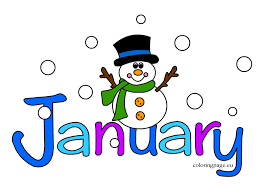 January Council Meeting Notes … Happy New Year … as I heard someone say “Welcome to the Roaring 20’s” … Hoping everyone had a great New Year so far!  It is all good here at the City so far 😊 the weather has been pretty nice to us so far … let’s hope for a nice weather-wise winter 😊 I know we all would like that!  Easier on the snow removal budget and easier on the guys not having to work extra hours!! 	I know last month I mentioned about budget meetings set up with committees but with the holidays and getting the committee members all around, thought it would be better to wait.  At the meeting, I will have some times set up for us to have meetings and we will see how it works for everyone.    I have the budget sheets all set up for us and have been doing some updates on them.  Have a great day and weekend!  Let me know if you have any questions or comments or if you need / want more information. AGENDA … ** CONSENT AGENDA: All items listed under the consent agenda will be enacted by one motion.  There will be no separate discussion of these items unless a request is made prior to the time Council members vote on the motion.Approve the Agenda as presented Minutes of the December 2, 2019 Council Meeting – in your packetFinancial Reports – November 2019 – in your packetSummary List of Bills – in your packetOvertime / Comp Hours for December 2019 - Ray 5 hours of Overtime for the Main Street Lift Station / Curt – 8 hours Comp Time for being on duty of Christmas Day.** Old Business – Any Old Business that needs to be addressed by the old Council, if none Library Board Appointment – Lisa Kleiss & Joe Peraud are the only ones who applied for this positionApartments on Main Street in Lower Level of Buildings – is there anything we need to do on this?  Susan from Tangles will be moving to the building where Reflective Publication (where old Whitehouse) was.  Do we need to have a plan from Denny as to what he plans to do / is there anything for us to approve?  	Mayor Shain Kroenecke and Council Member Sheriton Dettmer will step down and the new Mayor Jimmy Mitchell and new Council Member Kyle Wendland will take their seats at the Council Table at this time.  (Dean Speicher will continue in his seat)** Comments by Mayor – Jimmy Mitchell ** Citizen Forum - This is a time set aside for comments from the public on topics of City business for items listed on the agenda and other topics not listed on this agenda. Please understand that the Council is not likely to take any action on your comments at this meeting (if the topic is not on the agenda) due to requirements of the Open Meetings Law, but may do so at a future meeting. The Mayor and City Council welcome comments from the public; however, at no time is it appropriate to use profane, obscene, or slanderous language. The Mayor will limit each speaker to five minutes. ** Law Report – included in your packet.** Public Works Director ReportUpdate for other departmentsStorm Outlet – corner of Railroad & Hamilton – Bob will explain this at the meeting. (If we need to do some work there, do we need to take bids?)Opening Tree Removal Bids – We will open the bids from the contractors.** City Attorney Updates – Letters / Phone (Listed on agenda in case of need) – we have nothing at this time.** Building Permits – AVEKA – new building – Shain will present this at the meeting.  Their plan is to build a building on the corner of Mill Street & North Washington for production.** New Business – Discussion & Possible Action for All ItemsCouncil Appointment by the Mayor – This will be discussed at the meeting.  I’ve included the copies of the two applications that was received for this appointment.  There are some questions on if the Mayor appoints or if the Council does so by voting … I have a message to the League for them to help with this.  As soon as I get an answer I wil also email that out to everyone.  Approval of Committee Appointments by the Mayor – the committee sheet will be handed out at the Council Meeting.  Jimmy has been working to get the Committees all set.REC – Matt Mahoney – Meet & Greet – Matt Mahoney from Butler County REC will be here as a Meet and Greet.  Yes, he has met many of you but he just asked to be on the agenda to come and meet those he hasn’t officially met and just is always nice to put a face with his name.Chuck Stanton – Electric Updates – there is some electrical work that will need to be done when AVEKA does some new building.  Chuck will explain all of this at the meeting.Law Suit – Ambulance w/County – Updates if any – not sure if we have any updates at this time.  Just put it on here in case we need to discuss anything on it.Skyline Construction - Partial Payment Estimate #5 / Contract Change Order / Revised Letter of Acceptance – In your packet is the final pay estimate, contract change order and revised letter of acceptance – adjustments have been made in the price for the work that will need to be re-done on the road in the spring / summer.Approval of TIF Report – 2018 / 2019 – I will have the TIF report at the meeting for you to review.  The report is all zero’s but since we have open TIF Districts, we need to file this report each year.Stop Sign by Pool – Someone has asked if the City could consider putting a stop sign at one or more of the corners at Schult Ridge Road and Lions Road … This could be a good suggestion as there is a lot of traffic up there with the pool etc.  What are your thoughts?  Is there another way to slow down traffic in this area?  Jimmy may have more info on this at the meeting.Mileage Rate – we have followed the Federal Rate for mileage in the past … This past year it was $.58 per mile and this year it changed from the $.58 to $.575 for standard business mileage rate.  Do you want to change the mileage rate to the $.575?  We just need a motion to set the mileage rate for this next year.City Hall Beer / Liquor License – just need a motion to approve this.Approval of Signatures to be on Bank Signature Cards – Just need a motion to have the Mayor, Mayor Pro Tem, City Administrator and Assistant Administrator on the bank signature cards.Possible Hiring & Setting Wage for Part-time / Temporary Office Help – I will have the applications at the meeting.  At this time, I have one.  If you want to advertise for more we can and then hire in February.  ** FYI / Thoughts / Consideration/Update 	Planning Ahead – Committee Meetings will be set for Budget Talks – will have a time frame at the meeting for us to get going.** Mayor & Council Comments 	Mayor - Jimmy – Expectations / Possible Grant for Training – Jimmy will explain this all at the meeting.Think that is all I have for now.  Have a great weekend and let me know if you have something that you would like added to the agenda by 5 pm on Sunday.  Also, let me know if you have any questions.  Have a great day / weekend!  See you on Monday for the meeting!